Protokół Nr 260/23z posiedzenia Zarządu Powiatu Jarocińskiegow dniu 10 marca 2023 r. Termin posiedzenia Zarządu na dzień 10 marca 2023 r. został ustalony przez p. Starostę. W obradach wzięło udział trzech Członków Zarządu zgodnie z listą obecności. W posiedzeniu uczestniczyli także:Jacek Jędrzejak – Skarbnik Powiatu,Ireneusz Lamprecht – Sekretarz Powiatu.Starosta p. Lidia Czechak rozpoczęła posiedzenie, witając wszystkich przybyłych. Ad. pkt. 2Starosta, przedłożyła do zatwierdzenia porządek obrad i zapytała, czy ktoś chce wnieść 
do niego uwagi. Zarząd w składzie Starosta, Wicestarosta oraz M. Stolecki jednogłośnie, bez uwag zatwierdził przedłożony porządek obrad. Posiedzenie Zarządu przebiegło zgodnie 
z następującym porządkiem:Otwarcie posiedzenia.Przyjęcie proponowanego porządku obrad.Przyjęcie protokołu nr 259/22 z posiedzenia Zarządu w dniu 28 lutego 2023 r.Rozpatrzenie pisma Komendy Powiatowej PSP w Jarocinie nr PF.0335.1.3.1.2023 
w sprawie zmian w planie finansowym na 2023 r.Rozpatrzenie pisma Komendy Powiatowej PSP w Jarocinie dotyczące wsparcia finansowego.Rozpatrzenie pisma Zespołu Szkół Ponadpodstawowych nr 1 w Jarocinie 
nr ZSP1.3121.11.2023.GK w sprawie zmian w planie finansowym na 2023 r.Rozpatrzenie pisma Zespołu Szkół Ponadpodstawowych nr 1 w Jarocinie 
nr ZSP.413.2.2023 w sprawie wyrażenia zgody na nauczanie indywidualne dla ucznia szkoły.Zapoznanie się z pismem Zespołu Szkół Ponadpodstawowych nr 2 w Jarocinie 
nr ZSP2.202.1.1.2023 dotyczącym oferty kosztorysowej na remont instalacji.Rozpatrzenie wniosku Zespołu Szkół Ponadpodstawowych nr 2 w Jarocinie 
nr ZSP2.4251.9.2023 o dofinansowanie organizacji VIII Turnieju Klas Policyjnych.Zatwierdzenie aneksu arkusza organizacyjnego nr ZSPNR2.401.26.2022 Zespołu Szkół Ponadpodstawowych nr 2 w Jarocinie.Rozpatrzenie pisma Liceum Ogólnokształcącego Nr 1 w Jarocinie nr ILO.4112.4.2022 w sprawie wyrażenia zgody na nauczanie indywidualne dla ucznia szkoły.Rozpatrzenie pisma Liceum Ogólnokształcącego Nr 1 w Jarocinie nr ILO.4112.1.2023 w sprawie wyrażenia zgody na nauczanie indywidualne dla ucznia szkoły.Rozpatrzenie pisma Wydziału Administracyjno-Inwestycyjnego Nr A OZPI.3026.11.2023 w sprawie zmian w planie finansowym na 2023 rok.Rozpatrzenie pisma Wydziału Administracyjno-Inwestycyjnego Nr A-OZPI.3026.12.2023 w sprawie zmian w planie finansowym na 2023 rok.Rozpatrzenie pisma Wydziału Administracyjno-Inwestycyjnego Nr A-OZPI.3026.4.3.2023.FK w sprawie zmian w planie finansowym na 2023 rok.Rozpatrzenie pisma Wydziału Oświaty i Spraw Społecznych nr O.425.2.2023 dotyczące wniosku Kurkowego Bractwa Strzeleckiego w Żerkowie.Rozpatrzenie pisma Wydziału Oświaty i Spraw Społecznych nr O.815.2.2023 z prośbą o zatwierdzenie średniego miesięcznego kosztu utrzymania wychowanka w Domu Dziecka nr 1 w Górze.Rozpatrzenie pisma Wydziału Oświaty i Spraw Społecznych nr O.815.3.2023 z prośbą o zatwierdzenie średniego miesięcznego kosztu utrzymania wychowanka w Domu Dziecka nr 2 w Górze.Rozpatrzenie pisma Wydziału Oświaty i Spraw Społecznych nr O.3026.8.2023 
w sprawie zmian w planie finansowym na 2023 r.Rozpatrzenie pisma Powiatowego Urzędu Pracy w Jarocinie nr FK.0320.23.2023 
w sprawie zmian w planie finansowym na 2023 r.Rozpatrzenie pisma Zespołu Szkół Przyrodniczo - Biznesowych w Tarcach 
nr ZSP-B.071.1.4.2023 z prośbą o przygotowanie i złożenie wniosku.Rozpatrzenie pisma Wydziału Geodezji i Gospodarki Nieruchomościami 
nr GGN-KGN.6845.13.2023.JA dotyczące pisma najemcy.Zapoznanie się z pismem Domu Pomocy Społecznej w Kotlinie 
nr DAG.070.1.2023.DK odnośnie odpowiedzi na wniosek Wielkopolskiego Urzędu Ochrony Zabytków w Poznaniu.Rozpatrzenie pisma Domu Pomocy Społecznej w Kotlinie nr DAG.070.2.2023.DK 
o zmianę w regulaminie.Rozpatrzenie pisma Stowarzyszenia Zawsze Młodzi.Rozpatrzenie pisma Polskiego Związku Hodowców Gołębi Pocztowych w Jarocinie.Petycja w sprawie zwiększenia świadomości prawnej dotyczącej transplantacji wśród lokalnej społeczności.Przyjęcie do wiadomości pisma Spółki Szpitala Powiatowego w Jarocinie dotyczące odsetek i rat kredytów w I kwartale 2023.Zapoznanie się z pismem Spółki "Szpital Powiatowy w Jarocinie" odnośnie wyników finansowych na stan 31.01.2023 r.Rozpatrzenie pisma Domu Dziecka nr 1 w Górze nr DD1 3014/2/2023 dotyczące pozyskanych dochodów za zakup samochodu.Rozpatrzenie projektu uchwały Zarządu Powiatu Jarocińskiego w sprawie udzielenia Dyrektorowi Powiatowego Centrum Pomocy Rodzinie w Jarocinie upoważnienia 
do składania w imieniu Powiatu oświadczenia woli.Rozpatrzenie projektu uchwały Zarządu Powiatu Jarocińskiego w sprawie wydania opinii w przedmiocie wniosku o wydanie decyzji o zezwolenie na realizację inwestycji drogowej pn.: „Przebudowa drogi powiatowej nr 4198P polegająca na dobudowie ścieżki rowerowej od Twardowa do skrzyżowania z drogą krajową nr 11”Rozpatrzenie projektu uchwały Zarządu Powiatu Jarocińskiego zmieniająca uchwałę 
w sprawie ustalenia wysokości dotacji dla Całorocznego Szkolnego Schroniska Młodzieżowego „TĘCZA” im. Macieja Kostki w Radlinie, Niepublicznego Schroniska Młodzieżowego – Pałac Radolińskich.Rozpatrzenie projektu uchwały Zarządu Powiatu Jarocińskiego zmieniająca uchwałę 
w sprawie podania do publicznej wiadomości kwartalnej informacji o wykonaniu budżetu jednostki samorządu terytorialnego.Rozpatrzenie projektu uchwały Zarządu Powiatu Jarocińskiego w sprawie ustalenia wysokości dotacji dla Społecznego Liceum Ogólnokształcącego w Jarocinie, Niepublicznego Liceum Ogólnokształcącego dla Dorosłych w Jarocinie, Szkoły Policealnej w Jarocinie, Liceum Akademia Dobrej Edukacji im. Czesława Niemena 
w Jarocinie Rozpatrzenie projektu uchwały Zarządu Powiatu Jarocińskiego w sprawie powołania składu Komisji Konkursowej do opiniowania ofert złożonych w otwartym konkursie ofert na realizację zadań powiatu jarocińskiego o charakterze pożytku publicznego 
w 2023 r. ogłoszonego przez Zarząd Powiatu Jarocińskiego. Sprawy pozostałe.Ad. pkt. 3Starosta przedłożyła do przyjęcia protokół nr 259/23 z posiedzenia Zarządu w dniu 
28 lutego 2023 r. Zapytała, czy któryś z Członków Zarządu wnosi do niego zastrzeżenia lub uwagi?Zarząd nie wniósł uwag do protokołu. Jednogłośnie Zarząd w składzie Starosta, Wicestarosta oraz M. Stolecki zatwierdził jego treść.Ad. pkt. 4Starosta przedłożyła do rozpatrzenia pismo Komendy Powiatowej PSP w Jarocinie 
nr PF.0335.1.3.1.2023 w sprawie zmian w planie finansowym na 2023 r. Pismo stanowi załącznik nr 1 do protokołu.Komendant zwrócił się o zmiany w planie finansowym na 2023 r. pomiędzy paragrafami.Zarząd jednogłośnie w składzie Starosta, Wicestarosta oraz M. Stolecki wyraził zgodę 
na zmiany. Ad. pkt. 5Zarząd jednogłośnie w składzie Starosta, Wicestarosta oraz M. Stolecki rozpatrzył pismo Komendy Powiatowej PSP w Jarocinie dotyczące wsparcia finansowego. Pismo stanowi załącznik nr 2 do protokołu.Komenda zwróciła się o wsparcie finansowe doposażenia sali edukacyjnej dla dzieci 
i młodzieży z terenu powiatu jarocińskiego. Doposażenie Sali edukacyjnej opiewa na kwotę 120000 zł (sto dwadzieścia tysięcy złotych). Do uzbierania całości na powyższy cel brakuje 36000 zł (trzydzieści sześć tysięcy złotych).Pismo zostanie rozpatrzone na kolejnym Zarządzie.Ad. pkt. 6Zarząd jednogłośnie w składzie Starosta, Wicestarosta oraz M. Stolecki rozpatrzył pismo Zespołu Szkół Ponadpodstawowych nr 1 w Jarocinie nr ZSP1.3121.11.2023.GK w sprawie zmian w planie finansowym na 2023 r. Pismo stanowi załącznik nr 3 do protokołu.Przesunięte środki zostaną przeznaczone na koszty dojazdu nauczycieli, którzy prowadzą zajęcia indywidualne z uczniami z orzeczeniem o potrzebie kształcenia specjalnego. 
Jest to spowodowane dodatkowym nauczaniem indywidualnym oraz zwiększonej stawki 
za I km przebiegu pojazdu od 17 stycznia 2023r.Zarząd jednogłośnie w składzie Starosta, Wicestarosta oraz M. Stolecki wyraził zgodę 
na zmiany. Ad. pkt. 7Zarząd jednogłośnie w składzie Starosta, Wicestarosta oraz M. Stolecki rozpatrzył pismo Zespołu Szkół Ponadpodstawowych nr 1 w Jarocinie nr ZSP.413.2.2023 i wyraził zgodę na nauczanie indywidualne dla ucznia klasy pierwszej Liceum Ogólnokształcącego nr 3 
w drugim semestrze roku szkolnego 2022/2023 w ilości 14 godzin tygodniowo. Pismo stanowi załącznik nr 4 do protokołu.Ad. pkt. 8Zarząd w składzie Starosta, Wicestarosta oraz M. Stolecki	zapoznał się z pismem Zespołu Szkół Ponadpodstawowych nr 2 w Jarocinie nr ZSP2.202.1.1.2023 dotyczące oferty kosztorysowej na remont instalacji. Pismo stanowi załącznik nr 5 do protokołu.Dyrektor przedstawił kosztorys na remont instalacji w kwocie 12 000 zł. Zarząd jednogłośnie w składzie Starosta, Wicestarosta oraz M. Stolecki wyraził zgodę na wykonanie inwestycji w ramach własnych środków szkoły. Ad. pkt. 9Starosta przedłożyła do rozpatrzenia pismo wniosku Zespołu Szkół Ponadpodstawowych 
nr 2 w Jarocinie nr ZSP2.4251.9.2023 o dofinansowanie organizacji VIII Turnieju Klas Policyjnych. Pismo stanowi załącznik nr 6 do protokołu.Wniosek dotyczy dofinansowania organizacji VIII Turnieju Klas Policyjnych im. asp. Jana Kubiaka w wysokości 2500 zł. Wymienione środki przeznaczone będą na zakup nagród dla uczestników turnieju, poczęstunek oraz organizację.Zarząd jednogłośnie w składzie Starosta, Wicestarosta oraz M. Stolecki podjął decyzję o rozpatrzeniu pisma w terminie późniejszym.Ad. pkt. 10Zarząd jednogłośnie w składzie Starosta, Wicestarosta oraz M. Stolecki zatwierdził aneks arkusza organizacyjnego nr ZSPNR2.401.26.2022 Zespołu Szkół Ponadpodstawowych 
nr 2 w Jarocinie. Pismo stanowi załącznik nr 7 do protokołu.Ad. pkt. 11Zarząd jednogłośnie w składzie Starosta, Wicestarosta oraz M. Stolecki rozpatrzył pismo Liceum Ogólnokształcącego Nr 1 w Jarocinie nr ILO.4112.4.2022 i wyraził zgodę na nauczanie indywidualne dla uczennicy klasy drugiej w liczbie 15 godziny/tygodniowo do końca roku szkolnego. Pismo stanowi załącznik nr 8 do protokołu.Ad. pkt. 12Zarząd jednogłośnie w składzie Starosta, Wicestarosta oraz M. Stolecki rozpatrzył pismo Liceum Ogólnokształcącego Nr 1 w Jarocinie nr ILO.4112.1.2023 i wyraził zgodę na nauczanie indywidualne dla uczennicy klasy drugiej w liczbie 15 godziny/tygodniowo do końca roku szkolnego. Pismo stanowi załącznik nr 9 do protokołu.Ad. pkt. 13Zarząd jednogłośnie w składzie Starosta, Wicestarosta oraz M. Stolecki rozpatrzył pismo Wydziału Administracyjno-Inwestycyjnego Nr A-OZPI.3026.11.2023 w sprawie zmian w planie finansowym na 2023 rok. Pismo stanowi załącznik nr 10 do protokołu.Wydział zwrócił się o zmiany w planie finansowym na 2023 r. pomiędzy paragrafami.Zarząd jednogłośnie w składzie Starosta, Wicestarosta oraz M. Stolecki wyraził zgodę 
na zmiany. Ad. pkt. 14Zarząd jednogłośnie w składzie Starosta, Wicestarosta oraz M. Stolecki rozpatrzył pismo Wydziału Administracyjno-Inwestycyjnego Nr A-OZPI.3026.12.2023 w sprawie zmian 
w planie finansowym na 2023 rok. Pismo stanowi załącznik nr 11 do protokołu.Wydział Administracyjno-inwestycyjny Referat Organizacyjny, Zamówień Publicznych 
i Inwestycji zwrócił się z prośbą, w związku z otrzymanym pismem z Jarocińskiej Agencji Rozwoju o zabezpieczenie środków w budżecie na wykonanie naprawy uszkodzonych elementów elewacji m. in.: podstawy wieżyczek, kul gzymsy oraz wszelkie roboty tynkarskie 
i przemurowania związane z uszkodzonymi detalami architektonicznymi. Prace te są niezbędne gdyż zagrażają życiu ludzkiemu. Koszt wykonania prac wg kosztorysy wstępnego 
to 100.866,20 zł. Procentowy udział Starostwa w kosztach to 42%.Zarząd jednogłośnie w składzie Starosta, Wicestarosta oraz M. Stolecki wyraził zgodę 
na zwiększenie. Ad. pkt. 15Zarząd jednogłośnie w składzie Starosta, Wicestarosta oraz M. Stolecki Wydziału Administracyjno-Inwestycyjnego Nr A-OZPI.3026.4.3.2023.FK w sprawie zmian w planie finansowym na 2023 rok. Pismo stanowi załącznik nr 12 do protokołu.Wprowadzenie zmian wynika z konieczności zabezpieczenia środków stanowiących wkład własny dla projektu pn.: „Przebudowa drogi powiatowej nr 3740 P Żerków — Bieździadów”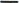  „Przebudowa drogi powiatowej nr 3744 P Panienka — granica powiatu”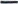 Przedmiotowe zadania zostały umieszczone na liście zadań zatwierdzonych do dofinansowania z Rządowego Funduszu Rozwoju Dróg w 2023 r. z 60% dotacją.Jednocześnie w załączeniu przekazuję odpowiedź z Gminy Żerków dotyczącą udzielenie dotacji dla zadania pn. „Przebudowa drogi powiatowej nr 3740 P Żerków  Bieździadów”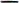 Zarząd jednogłośnie w składzie Starosta, Wicestarosta oraz M. Stolecki podjął decyzję 
o rozpatrzeniu pisma w terminie późniejszym. Ad. pkt. 16Zarząd jednogłośnie w składzie Starosta, Wicestarosta oraz M. Stolecki rozpatrzył pismo Wydziału Oświaty i Spraw Społecznych nr O.425.2.2023 dotyczące wniosku Kurkowego Bractwa Strzeleckiego w Żerkowie. Pismo stanowi załącznik nr 13 do protokołu.Wydział Oświaty i Spraw Społecznych przekazał kserokopię pisma Kurkowego Bractwa Strzeleckiego w Żerkowie w sprawie wsparcia finansowanego jubileuszu 25-lecia reaktywacji działalności oraz 325 lecia wydania „przywileju” przez króla Augusta II powołującego Kurkowe Bractwo Strzeleckie w Żerkowie.Zarząd jednogłośnie w składzie Starosta, Wicestarosta oraz M. Stolecki wyraził zgodę 
na przekazanie kwoty 1500 zł dla Bractwa. Ad. pkt. 17Zarząd jednogłośnie w składzie Starosta, Wicestarosta oraz M. Stolecki rozpatrzył pismo Wydziału Oświaty i Spraw Społecznych nr O.815.2.2023 z prośbą o zatwierdzenie średniego miesięcznego kosztu utrzymania wychowanka w Domu Dziecka nr 1 w Górze. Pismo stanowi załącznik nr 14 do protokołu.Zarząd cofnął pismo do ponownego przeliczenia, ponieważ zastosowany błędny wskaźnik inflacji.Ad. pkt. 18Zarząd jednogłośnie w składzie Starosta, Wicestarosta oraz M. Stolecki rozpatrzył pismo Wydziału Oświaty i Spraw Społecznych nr O.815.3.2023 z prośbą o zatwierdzenie średniego miesięcznego kosztu utrzymania wychowanka w Domu Dziecka nr 2 w Górze. Pismo stanowi załącznik nr 15 do protokołu.Zarząd cofnął pismo do ponownego przeliczenia, ponieważ zastosowany błędny wskaźnik inflacji.Ad. pkt. 19Starosta przedłożyła do rozpatrzenia pismo Wydziału Oświaty i Spraw Społecznych 
nr O.3026.8.2023 w sprawie zmian w planie finansowym na 2023 r. Pismo stanowi załącznik nr 16 do protokołu.Zmiany w rozdziale:92695 dotyczą zwiększenia środków finansowych z przeznaczeniem na zakup nagród konkursowych dla stowarzyszeń i klubów sportowych, które złożyły wnioski do projektu budżetu powiatu jarocińskiego na rok 2023. Na wniosek Radnego Teodora Grobelnego Komisji Budżetu i Rozwoju Rady Powiatu Jarocińskiego na posiedzeniu 5 grudnia 2022 roku postanowiła przyznać PTTK Jarocin dofinansowanie na 61 Ogólnopolski Rajd Mickiewiczowski do Śmiełowa w kwocie 3.000,00 zł i Rajd pod Parasolami w kwocie 1.500,00 zł. Co wiązało się ze zmniejszeniem dostępnych środków w rozdziale 92695 § 4190. 
Środki przeznaczone zostaną także na zakup nagród i pucharów dla Najlepszych Sportowców i Trenerów Powiatu Jarocińskiego za rok 2022. Rozdział 85149 dotyczy zwiększenia środków finansowych z przeznaczeniem na zakup nagród na konkursy „Palić nie palić — oto jest pytanie” oraz „Nie daj się AIDS” organizowanych corocznie przez Powiatową Stację Sanitarno - Epidemiologiczno w Jarocinie.Zarząd jednogłośnie w składzie Starosta, Wicestarosta oraz M. Stolecki wyraził zgodę 
na zmiany. Ad. pkt. 20Starosta przedłożyła do rozpatrzenia pismo Powiatowego Urzędu Pracy w Jarocinie 
nr FK.0320.23.2023 w sprawie zmian w planie finansowym na 2023 r. Pismo stanowi załącznik nr 17 do protokołu.Powiatowy Urząd Pracy w Jarocinie zwrócił się z prośbą o wprowadzenie do planu finansowego jednostki po stronie wydatków w rozdziale 85156 § 2950 w związku 
z otrzymaniem z ZUS-u nadpłaty składek na ubezpieczenie zdrowotne za osoby bezrobotne bez prawa do zasiłku. W dniu 09.03.2023 r. otrzymaliśmy zwrot nadpłaty składek w kwocie 2.110,97 zł. Po wprowadzeniu planu środki te przekażemy na rachunek bankowy Starostwa, które następnie prosimy przekazać do Wielkopolskiego Urzędu Wojewódzkiego w Poznaniu.Zarząd jednogłośnie w składzie Starosta, Wicestarosta oraz M. Stolecki wyraził zgodę 
na zmiany. Ad. pkt. 21Starosta przedłożyła do rozpatrzenia pismo Zespołu Szkół Przyrodniczo - Biznesowych 
w Tarcach nr ZSP-B.071.1.4.2023 z prośbą o przygotowanie i złożenie wniosku. 
Pismo stanowi załącznik nr 18 do protokołu.W związku z uchwałą Rady Ministrów w sprawie ustanowienia Programu Olimpia „Program budowy przyszkolnych hal sportowych na 100-lecie pierwszych występów reprezentacji Polski na Igrzyskach Olimpijskich”, Szkoła zwróciła się o przygotowanie i złożenie wniosku 
o przyznanie dotacji na realizację zadania związanego z budową nowego boiska wielofunkcyjnego wraz z zadaszeniem o stałej konstrukcji. 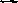 Zarząd jednogłośnie w składzie Starosta, Wicestarosta oraz M. Stolecki nie wyraził zgody na przystąpieniu do Programu z uwagi na wysokie koszty budowy hali. Powiat ma już zaplanowane inwestycje na 2023 r. i nie posiada tylu wolnych środków, aby dofinansować tą budowę.Ad. pkt. 22Starosta przedłożyła do rozpatrzenia pismo Wydziału Geodezji i Gospodarki Nieruchomościami nr GGN-KGN.6845.13.2023.JA dotyczące pisma najemcy. 
Pismo stanowi załącznik nr 19 do protokołu.Wydział Geodezji i Gospodarki Nieruchomościami przekazał pismo dotychczasowego najemcy lokali nr 1 i 10 przy ul. Kościuszki 16. W związku z wygaśnięciem umów najmu przedmiotowych lokali w dniu 27.02.2023 r. najemca zwrócił się z wnioskiem wyrażenie zgody na zawarcie nowych umów najmu na czas oznaczony tj. do 31.12.2025 r. W przypadku wyrażenia zgody na zawarcie umów konieczna będzie Uchwała Rady Powiatu Jarocińskiego 
z uwagi na fakt, że umowy będą zawierane z tym samym najemcą.Zarząd jednogłośnie w składzie Starosta, Wicestarosta oraz M. Stolecki wyraził zgodę 
na podpisanie umowy najmu z najemcą do 31.12.2023 r. Ad. pkt. 23Zarząd w składzie Starosta, Wicestarosta oraz M. Stolecki zapoznał się z pismem Domu Pomocy Społecznej w Kotlinie nr DAG.070.1.2023.DK odnośnie odpowiedzi na wniosek Wielkopolskiego Urzędu Ochrony Zabytków w Poznaniu. Pismo stanowi załącznik nr 20 do protokołu.Ad. pkt. 24Zarząd jednogłośnie w składzie Starosta, Wicestarosta oraz M. Stolecki zapoznał się Domu Pomocy Społecznej w Kotlinie nr DAG.070.2.2023.DK o zmianę w regulaminie. 
Pismo stanowi załącznik nr 21 do protokołu.Jednostka została poinformowana, że należy przygotować projekt uchwały Zarządu Powiatu Jarocińskiego o zmianę w regulaminie.Ad. pkt. 25Zarząd w składzie Starosta, Wicestarosta oraz M. Stolecki przyjął do wiadomości pismo Stowarzyszenia Zawsze Młodzi. Pismo stanowi załącznik nr 22 do protokołu.Zarząd odpowiadając na pismo w sprawie odstąpienia od sporządzania projektów w ramach organizacji pożytku publicznego oraz sfinansowania kosztów nagłośnienia w kwocie 
3.500,00 zł zaopiniował wniosek negatywnie ze względu na brak wystarczających środków finansowych. W Kamienicy Kultury w Jarocinie działa Centrum Wsparcia Projektowego, który pomaga organizacjom pozarządowym z terenu Miasta i Gminy Jarocin w rozwijaniu umiejętności i wiedzy w zakresie obszarów związanych z działalnością NGOsów, prowadzenia dokumentacji, pozyskiwania środków na działalność itp. Centrum pełni swoje dyżury w każdy poniedziałek od 15:00 – 18:00. Każda organizacja pozarządowa może zgłosić się z prośbą o pomoc w wypełnieniu oferty w ramach otwartego konkursu ofert, czy podczas jej realizacji. Centrum organizuje także szkolenia dla organizacji pozarządowych m.in. z realizacji oraz rozliczania projektów realizowanych w ramach zadań o charakterze pożytku publicznego.  Ad. pkt. 26Starosta przedłożyła do rozpatrzenia pismo Polskiego Związku Hodowców Gołębi Pocztowych w Jarocinie. Pismo stanowi załącznik nr 23 do protokołu.Zarząd Oddziału Jarocin Polskiego Związku Hodowców Gołębi Pocztowych zwrócił się 
z prośbą o dofinansowanie imprez, lotów i wystaw organizowanych w roku 2023 przez nasz związek. W roku 2023 obchodzą 100 lecie powstania ich organizacji na terenie Jarocina 
i okolic. Nasza organizacja bierze czynny udział w imprezach organizowanych przez władze samorządowe. Zarząd Oddziału zorganizował lot z okazji 750-lecia Jarocina z miejscowości Beckedorf w Niemczech, gdzie wypuszczono 750 gołębi.Zarząd jednogłośnie w składzie Starosta, Wicestarosta oraz M. Stolecki wyraził zgodę 
na dofinansowanie w kwocie 300 zł. Ad. pkt. 27Zarząd w składzie Starosta, Wicestarosta oraz M. Stolecki zapoznał się z petycją w sprawie zwiększenia świadomości prawnej dotyczącej transplantacji wśród lokalnej społeczności. Pismo stanowi załącznik nr 24 do protokołu.Ad. pkt. 28Zarząd w składzie Starosta, Wicestarosta oraz M. Stolecki przyjął do wiadomości pismo Spółki Szpitala Powiatowego w Jarocinie dotyczące odsetek i rat kredytów w I kwartale 2023.  Pismo stanowi załącznik nr 25 do protokołu.Szpital przekazał informację o zapłaconych ratach oraz o ratach, które należy uiścić do 31.03.2023 r.Zostanie przygotowana uchwały Rady Powiatu Jarocińskiego w sprawie podniesienia kapitału Spółce. Ad. pkt. 29Zarząd w składzie Starosta, Wicestarosta oraz M. Stolecki zapoznał się z pismem Spółki "Szpital Powiatowy w Jarocinie" odnośnie wyników finansowych na stan 31.01.2023 r. Pismo stanowi załącznik nr 26 do protokołu.Zarząd po zapoznaniu się z wynikami finansowymi Spółki Szpital Powiatowy w Jarocinie za miesiąc styczeń br. podjął decyzję o wystąpienie do Prezesa z zapytaniem, dlaczego Spółka wykazuje stratę skoro został zwiększony ryczałt dla Szpitala? Czym spowodowany jest taki wynik?Ad. pkt. 30Starosta przedłożyła do rozpatrzenia pismo Domu Dziecka nr 1 w Górze nr DD1 3014/2/2023 dotyczące pozyskanych dochodów za zakup samochodu. Pismo stanowi załącznik nr 27 do protokołu.Zarząd jednogłośnie w składzie Starosta, Wicestarosta oraz M. Stolecki podjął decyzję o rozpatrzeniu pisma na kolejny posiedzeniu Zarządu. Ad. pkt. 31Starosta przedłożyła do rozpatrzenia projekt uchwały Zarządu Powiatu Jarocińskiego 
w sprawie udzielenia Dyrektorowi Powiatowego Centrum Pomocy Rodzinie w Jarocinie upoważnienia do składania w imieniu Powiatu oświadczenia woli. Projekt uchwały stanowi załącznik nr 28 do protokołu.Zarząd jednogłośnie w składzie Starosta, Wicestarosta oraz M. Stolecki podjął uchwałę.Ad. pkt. 32Starosta przedłożyła do rozpatrzenia projekt uchwały Zarządu Powiatu Jarocińskiego 
w sprawie wydania opinii w przedmiocie wniosku o wydanie decyzji o zezwolenie na realizację inwestycji drogowej pn.: „Przebudowa drogi powiatowej nr 4198P polegająca na dobudowie ścieżki rowerowej od Twardowa do skrzyżowania z drogą krajową nr 11” Projekt uchwały stanowi załącznik nr 29 do protokołu.Zarząd jednogłośnie w składzie Starosta, Wicestarosta oraz M. Stolecki podjął uchwałę.Ad. pkt. 33Starosta przedłożyła do rozpatrzenia projekt uchwały Zarządu Powiatu Jarocińskiego 
zmieniająca uchwałę w sprawie ustalenia wysokości dotacji dla Całorocznego Szkolnego Schroniska Młodzieżowego „TĘCZA” im. Macieja Kostki w Radlinie, Niepublicznego Schroniska Młodzieżowego – Pałac Radolińskich. Projekt uchwały stanowi załącznik nr 30 do protokołu.Zarząd jednogłośnie w składzie Starosta, Wicestarosta oraz M. Stolecki podjął uchwałę.Ad. pkt. 34Starosta przedłożyła do rozpatrzenia projekt uchwały Zarządu Powiatu Jarocińskiego 
zmieniająca uchwałę w sprawie podania do publicznej wiadomości kwartalnej informacji o wykonaniu budżetu jednostki samorządu terytorialnego. Projekt uchwały stanowi załącznik nr 31 do protokołu.Zarząd jednogłośnie w składzie Starosta, Wicestarosta oraz M. Stolecki podjął uchwałę.Ad. pkt. 35Starosta przedłożyła do rozpatrzenia projekt uchwały Zarządu Powiatu Jarocińskiego 
w sprawie ustalenia wysokości dotacji dla Społecznego Liceum Ogólnokształcącego w Jarocinie, Niepublicznego Liceum Ogólnokształcącego dla Dorosłych w Jarocinie, Szkoły Policealnej w Jarocinie, Liceum Akademia Dobrej Edukacji im. Czesława Niemena w Jarocinie. Projekt uchwały stanowi załącznik nr 32 do protokołu.Zarząd jednogłośnie w składzie Starosta, Wicestarosta oraz M. Stolecki podjął uchwałę.Ad. pkt. 36Starosta przedłożyła do rozpatrzenia projekt uchwały Zarządu Powiatu Jarocińskiego 
w sprawie powołania składu Komisji Konkursowej do opiniowania ofert złożonych w otwartym konkursie ofert na realizację zadań powiatu jarocińskiego o charakterze pożytku publicznego w 2023 r. ogłoszonego przez Zarząd Powiatu Jarocińskiego. Projekt uchwały stanowi załącznik nr 33 do protokołu.Zarząd jednogłośnie w składzie Starosta, Wicestarosta oraz M. Stolecki podjął uchwałę.Ad. pkt. 37 Sprawy pozostałe.Starosta z uwagi na wyczerpanie porządku obrad zakończyła posiedzenie Zarządu 
i podziękowała wszystkim za przybycie.Protokołowała Agnieszka PrzymusińskaCzłonkowie ZarząduL. Czechak - 	    Przew. Zarządu…………………...K. Szymkowiak - Członek Zarządu…………………M. Stolecki  – 	    Członek Zarządu…………………. 